ПРИЛОЖЕНИЕ № 1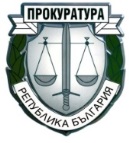 ПРОКУРАТУРА НА РЕПУБЛИКА БЪЛГАРИЯСЛЕДСТВЕН ОТДЕЛ - ВЕЩЕСТВЕНО ДОКАЗАТЕЛСТВОДействие: ………………….………………………………Дата: …………….  ДП/МПП № …………………пр.пр.№ ……………….Адрес: ……………………………………………………………….………....Иззето: ………………………...………………………………………….…… ……………………………………………………………………….……….…Спец.-техн. помощник: ………………….    /    ……………………………(подпис)				 (име и фамилия)Поемни лица: 1. …………….… 2. …….……………  (подпис) 	                     (подпис)Следовател: ………........………………….    /    ……………………………         (подпис)					  (име и фамилия)Наблюдаващ прокурор ….......………………….  / …...……………………(подпис)			  (име и фамилия)ПРИЛОЖЕНИЕ № 2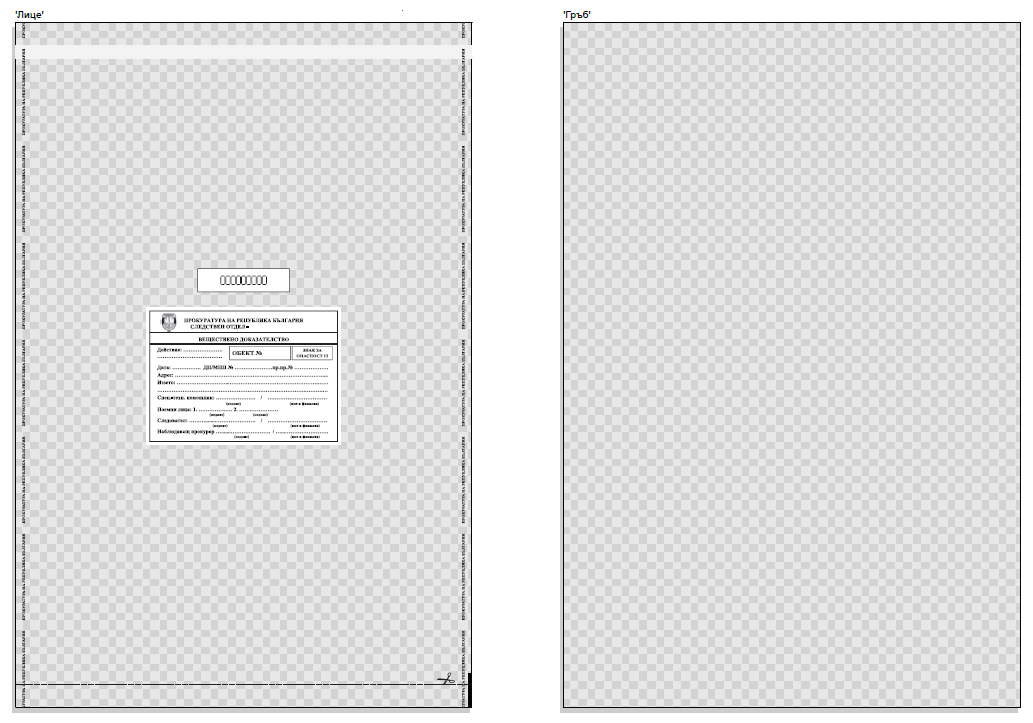 										ОБРАЗЕЦ № 1ПРЕДЛОЖЕНИЕ ЗА  ИЗПЪЛНЕНИЕ НА ОБЩЕСТВЕНА ПОРЪЧКА ЧРЕЗ ПРОЦЕДУРА ПРЯКО ДОГОВАРЯНЕс предмет: „Услуги по изработка на пликове за изземване и съхранение на веществени доказателства за нуждите на Прокуратура на Република България“ОТУчастник: .............................................................................................................           (пълно   наименование   на   участника  и   правно-организационната   му   форма);Адрес: .............................................................................................................;Тел.: .............., факс: .............;ИН по ДДС: ..........................., ЕИК по БУЛСТАТ ................................;Представлявано от .........................................................................................(собствено, бащино, фамилно име)УВАЖАЕМИ ДАМИ И ГОСПОДА,Заявяваме, че:1. Желаем да участваме в обществена поръчка с горепосочения предмет.2. При подготовката на настоящото предложение сме спазили всички изисквания на Възложителя за нейното изготвяне.3. Декларираме, че ако бъдем избрани за изпълнители ще изпълним предмета на поръчката в пълно съответствие с техническите спецификации, изискванията на възложителя, нормативните изисквания, добрите практики в областта и представеното от нас предложение за изпълнение на поръчката, като ще спазваме следните срокове за изпълнение: Срокът за изпълнение на доставката е до  …….. / не повече от 30 (тридесет) календарни дни/, считано от датата на сключването на договора.Мястото на доставка: гр. София, бул.„Г.М.Димитров“ № 42”, Национална следствена служба. Заявяваме, че:Ще представим отпечатаните артикули опаковани в пакети.Доставените артикули ще са нови и неупотребявани.Ще доставяме артикули, които отговарят на техническите спецификации на Възложителя, определени в документацията за обществена поръчка, настоящото предложение за изпълнение и представените мостри.Посочените в техническата спецификация количества са прогнозни и могат да се коригират в хода на изпълнение на поръчката до размера на договора. В 3 /три/ дневен срок от получаване на уведомление от Възложителя, за своя сметка ще подменяме дефектни артикули или такива които не отговарят на техническата спецификация, настоящото предложение за изпълнение или представените мостри.За доставката се подписва двустранен приемо-предавателен протокол в три екземпляра- два за Изпълнителя и един за Възложителя.Доставката по конкретна заявка ще да се извършва в работен ден от 09.00 часа до 17.00 часа и се предава на определено от Възложителя лице, след предварително уговорен за това час.Доставката се осъществява еднократно в целия обем на поръчката. Ще уведомяваме писмено в срок от 5 дни предварително за конкретната дата и час, на които ще осъществи доставката. Преди да бъде извършено отпечатването на материалите предварително ще съгласуваме техния предпечат и дизайн с възложителя.Ще изработим и доставим стоки със следните технически характеристики:1. Полимерни прозрачни пликове 2. Хартиени пликове 3. Самозалепващи се стикериДекларирам, че съм запознат с техническата спецификация на възложителя и при изготвяне на настоящото предложение изцяло съм се съобразил с изискванията на възложителя.Запознат съм, че всяко отклонение от предварително зададените условия на възложителя могат да доведат до отстраняване на оферта на участник в настоящата процедура.	Приложение:	1. Мостри на артикули.Дата:................			Подпис и печат: .....................................					Име и фамилия:.............................................................(представляващ по регистрация или упълномощено лице)Предложението за изпълнение на поръчката следва да е съобразено с изискванията на възложителя, дадени в поканта за участие. Ако участник не представи Предложение за изпълнение на поръчката или представеното от него предложение и/или приложения към него не съответстват на насоките и изискванията на Възложителя, участникът ще бъде отстранен от участие в процедурата на основание чл. 107, т. 2, буква „а“ от ЗОП. 											ОБРАЗЕЦ № 2ДоПрокуратура на Република Българиягр. София, бул. „Витоша ” № 2Ценово предложение за изпълнение на обществена поръчкаУчастник: …..................................................................................... Адрес: ................................................................................................................................;ЕИК по БУЛСТАТ ..........................................................................................................;Представлявано от ...........................................................................................................УВАЖАЕМИ ДАМИ И ГОСПОДА,	след като се запознахме с условията за участие в процедура пряко договаряне с предмет: „Услуги по изработка на пликове за изземване и съхранение на веществени доказателства за нуждите на Прокуратура на Република България“, предлагаме да изпълним поръчката съгласно следното ценово предложение: Общата предлагана цена за изпълнение на цялата обществена поръчка е: ……………… (словом:………………………….) лв. без вкл. ДДС, като:Предлагаме следните цени за услугите, включени в предмета на поръчката:Всички предложени цени за изпълнение на поръчката, следва се посочват в лева без включен ДДС, да са различни нула и да са записани най-много до втория знак след десетичната запетая. Неспазването на условието е основание за отстраняване от участие в процедурата.Предложените от участниците цени са обвързващи за целия срок на изпълнение на поръчката.Приемаме, начина за заплащане на цената, посочен от възложителя в документацията за участие.Декларираме, че предлаганата цена на стоките е крайна и в нея сме включили всички разходи и възнаграждения на изпълнителя за изпълнение на предмета на договора за обществена поръчка.Дата:................			Подпис и печат: .....................................					Име и фамилия:.............................................................(представляващ по регистрация или упълномощено лице)ОБРАЗЕЦ № 3ДЕКЛАРАЦИЯза съгласие с клаузите на приложения проект на договорДолуподписаният/ата……………………………………………………………					(трите имена)в качеството ми на …………………………………………………………………………..на ……………………………………………………………………………………………., (наименование на участника)ЕИК/БУЛСТАТ ...................................................... – участник в процедура пряко договаряне с предмет: „Услуги по изработка на пликове за изземване и съхранение на веществени доказателства за нуждите на Прокуратура на Република България“, предлагаме да изпълним поръчката съгласно следното ценово предложение: ДЕКЛАРИРАМЗапознат съм с проекта на договор за възлагане на обществената поръчка и съм съгласен с клаузите в него, като ги приемам без възражения. Дата: ..............................                                                 Декларатор: ....................	/подпис и печат/ОБРАЗЕЦ № 4Д  Е  К  Л  А  Р  А  Ц  И  ЯЗА СРОК НА ВАЛИДНОСТ НА ОФЕРТАТАДолуподписаният /ата/: ................................................................................................(собствено, бащино, фамилно име)с постоянен адрес: гр.(с) ......................., община .................., област ........................,ул. ................., бл. .........., ет. ..........., ап. ........,в качеството си на ........................., на участник ............................., ЕИК.....................                                (длъжност )                 (наименование на участника)в процедура пряко договаряне с предмет: „Услуги по изработка на пликове за изземване и съхранение на веществени доказателства за нуждите на Прокуратура на Република България“, предлагаме да изпълним поръчката съгласно следното ценово предложение: Д Е К Л А Р И Р А М, ЧЕ:Съм/ме съгласни валидността на нашата оферта да бъде 31.12.2018г. Дата: ..............................                                                 Декларатор: ....................	/подпис и печат/ОБРАЗЕЦ № 5ДЕКЛАРАЦИЯ за спазени задълженията, свързани с данъци и осигуровки, опазване на околната среда, закрила на заетостта и условията на трудДолуподписаният/ата………………………………………………………………………(трите имена)в качеството ми на ……………………………………………………………………...……на …………………………………………., ЕИК/БУЛСТАТ ...................................      (наименование на участника)– участник в процедура пряко договаряне с предмет: „Услуги по изработка на пликове за изземване и съхранение на веществени доказателства за нуждите на Прокуратура на Република България“, предлагаме да изпълним поръчката съгласно следното ценово предложение: ДЕКЛАРИРАМ, че:При изготвяне на офертата са спазени задълженията, свързани с данъци и осигуровки, опазване на околната среда, закрила на заетостта и условията на труд.Дата:................			Подпис и печат: .....................................					Име и фамилия:.............................................................ОБРАЗЕЦ № 6ДОГОВОР № _____ / _____Днес _____ _____ _____, в гр. София, България между:_________________________________________________________________________, представлявано от  _________________________, в качеството му на______________________________, с ЕИК по БУЛСТАТ ____________________,  със седалище и адрес на управление __________________________________________________, наричано по-долу за краткост „ВЪЗЛОЖИТЕЛ”, от една страна; и_____________________________________________________________________________________, представлявано от _________________________, в качеството му на_____________________________, с ЕИК ____________________, със седалище и адрес на управление в ________________________________________,  наричано по-долу за краткост „ИЗПЪЛНИТЕЛ”, от друга страна,наричани по-долу за краткост поотделно „СТРАНА“ и заедно „СТРАНИТЕ“, на основание чл. 183, вр. чл. 112 от Закона за обществените поръчки („ЗОП“) и Решение № _____, на Възложителя за определяне на изпълнител на процедура пряко договаряне с предмет: „Услуги по изработка на пликове за изземване и съхранение на веществени доказателства за нуждите на Прокуратура на Република България“,:	се сключи този договор („Договора/Договорът“) за възлагане на обществена поръчка при следните условия: 	ПРЕДМЕТ НА ДОГОВОРАЧл. 1. (1) ВЪЗЛОЖИТЕЛЯТ възлага, а ИЗПЪЛНИТЕЛЯТ приема да предоставя срещу възнаграждение и при условията на този Договор услуги по ………….  наричани за краткост „Услугите“. (2) Възложителят си запазва правото да променя в хода на изпълнение на поръчката посочените в техническата спецификация количества материали до размера на договора по чл. 7, ал.1 от договора.Чл. 2. ИЗПЪЛНИТЕЛЯТ се задължава да предостави Услугите в съответствие с Техническата спецификация, Техническото предложение на ИЗПЪЛНИТЕЛЯ и Ценовото предложение на ИЗПЪЛНИТЕЛЯ, съставляващи съответно Приложения № 1, 2 и 3 към този Договор („Приложенията“) и представляващи неразделна част от него.Чл. 3. В срок до 3 (три) дни от датата на сключване на Договора, но най-късно преди започване на неговото изпълнение, ИЗПЪЛНИТЕЛЯТ уведомява ВЪЗЛОЖИТЕЛЯ за името, данните за контакт и представителите на подизпълнителите, посочени в офертата на ИЗПЪЛНИТЕЛЯ. ИЗПЪЛНИТЕЛЯТ уведомява ВЪЗЛОЖИТЕЛЯ за всякакви промени в предоставената информация в хода на изпълнението на Договора в срок до 3 (три) дни от настъпване на съответното обстоятелство. СРОК  НА ДОГОВОРА. СРОК И МЯСТО НА ИЗПЪЛНЕНИЕ	Чл. 4. Договорът влиза в сила от датата на подписването му и е със срок на действие …………..Чл. 5. Срокът за изработка и доставка на изработените материали е до …… календарни дни, считано от датата на сключването на договора.Чл. 6. (1) Мястото на изпълнение на Договора е територията на Република България.(2) Място за доставка на изработените материали:гр. София, бул.„Г.М.Димитров“ № 42”, Национална следствена служба. (3) Доставката се осъществява еднократно в целия обем на поръчката.ЦЕНА, РЕД И СРОКОВЕ ЗА ПЛАЩАНЕ. Чл. 7. (1)  За предоставяне на Услугите, ВЪЗЛОЖИТЕЛЯТ заплаща на ИЗПЪЛНИТЕЛЯ на база единичните цени, предложени от ИЗПЪЛНИТЕЛЯ в ценовото му предложение, като максималната стойност на договора не може да надвишава ……………………………. (посочва се цената без ДДС, с цифри и словом) лева без ДДС  и ……………………………. (посочва се цената с ДДС, с цифри и словом) лева с ДДС (наричана по-нататък „Цената“ или „Стойността на Договора“).(2) В Цената по ал. 1 са включени всички разходи на ИЗПЪЛНИТЕЛЯ за изпълнение на Услугите, съгласно всички приложими технически изисквания, като ВЪЗЛОЖИТЕЛЯТ не дължи заплащането на каквито и да е други разноски, направени от ИЗПЪЛНИТЕЛЯ.	(3) Единичните цени за изпълнението на Услугите, посочени в Ценовото предложение на ИЗПЪЛНИТЕЛЯ, са фиксирани/крайни за времето на изпълнение на Договора и не подлежат на промяна.   	(4) Уговорената цена включва всички преки и непреки разходи за изпълнение на Договора, както и дължимите данъци и такси, и не може да бъде променяна, освен в случаите, изрично уговорени в този Договор и в съответствие с разпоредбите на ЗОП. В случай че по време на изпълнение на Договора размерът на ДДС бъде променен, Цената следва да се счита изменена автоматично, в съответствие с нормативно определения размер на данъка, без да е необходимо подписването на допълнително споразумение.Чл. 8. ВЪЗЛОЖИТЕЛЯТ плаща на ИЗПЪЛНИТЕЛЯ Цената по този Договор след доставката. Заплащането се извършва в срок до 10 работни дни след представена оригинална фактура от страна на ИЗПЪЛНИТЕЛЯ и документите по чл. 9, ал. 1. ВЪЗЛОЖИТЕЛЯТ заплаща на ИЗПЪЛНИТЕЛЯ действително извършените и приети доставки по единични цени, но не повече от предвидените стойности за всеки артикул в Ценовото предложение на ИЗПЪЛНИТЕЛЯ.    Чл. 9. (1) Всяко плащане по този Договор се извършва въз основа на следните документи:1. приемо-предавателен протокол за приемане на изработените и доставени материали, при съответно спазване на разпоредбите на Раздел VI (Предаване и приемане на изпълнението) от Договора; и2. фактура за дължимата част от Цената за съответната доставка, издадена от Изпълнителя и представена на Възложителя. (2)  ИЗПЪЛНИТЕЛЯТ е длъжен да издава фактури на ВЪЗЛОЖИТЕЛЯ в български лева, като се съобрази с изискванията му за форма и съдържание.(3) Заплащането ще се извършва след приемане и одобрение на необходимите документи от оторизираното от Възложителя лице за контакт по договора и представените фактури.Чл. 10. (1) Всички плащания по този Договор се извършват в лева чрез банков превод по следната банкова сметка на ИЗПЪЛНИТЕЛЯ: Банка:	[…………………………….]BIC:	[…………………………….]IBAN:	[…………………………….].(2) Изпълнителят е длъжен да уведомява писмено Възложителя за всички последващи промени по ал. 1 в срок от 3 (три) дни, считано от момента на промяната. В случай че Изпълнителят не уведоми Възложителя в този срок, счита се, че плащанията са надлежно извършени.Чл. 11. :Чл. 11 (1) Когато за частта от Услугите, която се изпълнява от подизпълнител, изпълнението може да бъде предадено отделно от изпълнението на останалите Услуги, подизпълнителят представя на ИЗПЪЛНИТЕЛЯ отчет за изпълнението на съответната част от Услугите, заедно с искане за плащане на тази част пряко на подизпълнителя.(2) ИЗПЪЛНИТЕЛЯТ се задължава да предостави на ВЪЗЛОЖИТЕЛЯ отчета и искането за плащане на подизпълнителя в срок до 15 (петнадесет) дни от получаването му, заедно със становище, от което да е видно дали оспорва плащанията или част от тях като недължими.(3) ВЪЗЛОЖИТЕЛЯТ приема изпълнението на частта от Услугите, при съответно спазване на разпоредбите на Раздел VI (Предаване и приемане на изпълнението) от Договора, и заплаща възнаграждение за тази част на подизпълнителя в срок до 30 (тридесет) дни от подписването на приемо-предавателен протокол и срещу представена фактура, оформена съгласно чл. 9, ал. 3 от Договора. ВЪЗЛОЖИТЕЛЯТ има право да откаже да извърши плащането, когато искането за плащане е оспорено от ИЗПЪЛНИТЕЛЯ, до момента на отстраняване на причината за отказа.ПРАВА И ЗАДЪЛЖЕНИЯ НА СТРАНИТЕЧл. 12. Изброяването на конкретни права и задължения на Страните в този раздел от Договора е неизчерпателно и не засяга действието на други клаузи от Договора или от приложимото право, предвиждащи права и/или задължения на която и да е от Страните.Общи права и задължения на ИЗПЪЛНИТЕЛЯЧл. 13. ИЗПЪЛНИТЕЛЯТ има право:	1. да получи възнаграждение в размера, сроковете и при условията по чл. 7 – 10 от договора;2. да иска и да получава от ВЪЗЛОЖИТЕЛЯ необходимото съдействие за изпълнение на задълженията по този Договор, както и всички необходими документи, информация и данни, пряко свързани или необходими за изпълнение на Договора.Чл. 14. ИЗПЪЛНИТЕЛЯТ се задължава:1. да предоставя Услугите и да изпълнява задълженията си по този Договор в уговорените срокове и качествено, в съответствие с Договора и Приложенията;2. да представи на ВЪЗЛОЖИТЕЛЯ всички необходими за извършване на плащане документи и да извърши преработване и/или допълване в указания от ВЪЗЛОЖИТЕЛЯ срок, когато ВЪЗЛОЖИТЕЛЯТ е поискал това;3. да информира своевременно ВЪЗЛОЖИТЕЛЯ за всички пречки, възникващи в хода на изпълнението на работа, да предложи начин за отстраняването им, като може да поиска от ВЪЗЛОЖИТЕЛЯ указания и/или съдействие за отстраняването им; 4. да изпълнява всички законосъобразни указания и изисквания на ВЪЗЛОЖИТЕЛЯ;5. да пази поверителна Конфиденциалната информация, в съответствие с уговореното в Договора;  6. да не възлага работата или части от нея на подизпълнители, извън посочените в офертата на ИЗПЪЛНИТЕЛЯ и в случаите и при условията, предвидени в ЗОП/да възложи съответна част от Услугите на подизпълнителите, посочени в офертата на ИЗПЪЛНИТЕЛЯ, и да контролира изпълнението на техните задължения (ако е приложимо);7. Изпълнителят се задължава да сключи договор/договори за подизпълнение с посочените в офертата му подизпълнители в срок от 3 дни от сключване на настоящия Договор. В срок до 3 (три) дни от сключването на договор за подизпълнение или на допълнително споразумение за замяна на посочен в офертата подизпълнител изпълнителят изпраща копие на договора или на допълнителното споразумение на възложителя заедно с доказателства, че са изпълнени условията по чл. 66, ал. 2 и 11 ЗОП.8. да не използва по никакъв начин, включително за свои нужди или като я разгласява пред трети лица, каквато и да било информация за ВЪЗЛОЖИТЕЛЯ, негови служители или контрагенти, станала му известна при или по повод изпълнението на този договор, като ИЗПЪЛНИТЕЛЯТ поема задължение да осигури спазването на тази клауза от всяко лице от екипа си и от подизпълнителите си, в т.ч. и след прекратяването на този Договор.9. да информира писмено ВЪЗЛОЖИТЕЛЯ за възникнали проблеми при изпълнението на договора и за предприетите мерки за тяхното разрешаване;10. да издава фактури на ВЪЗЛОЖИТЕЛЯ в български лева, като се съобрази с изискванията му за форма и съдържание и към тях да прилага и документ, удостоверяващ начина на образуване на общата стойност на фактурирания разход;Общи права и задължения на ВЪЗЛОЖИТЕЛЯЧл. 15. ВЪЗЛОЖИТЕЛЯТ има право:1. да изисква и да получава Услугите в уговорените срокове, количество и качество;2. да контролира изпълнението на поетите от ИЗПЪЛНИТЕЛЯ задължения, в т.ч. да иска и да получава информация от ИЗПЪЛНИТЕЛЯ през целия Срок на Договора, или да извършва проверки, при необходимост и на мястото на изпълнение на Договора, но без с това да пречи на изпълнението;3. да изисква, при необходимост и по своя преценка, обосновка от страна на ИЗПЪЛНИТЕЛЯ на изготвените от него отчетни документи или съответна част от тях;4. да изисква от ИЗПЪЛНИТЕЛЯ преработване или доработване на отчетни документи, в съответствие с уговореното в Договора; 5. да не приеме някои от отчетните документи в съответствие с уговореното в Договора.Чл. 16. ВЪЗЛОЖИТЕЛЯТ се задължава:1. да приеме изпълнението на услугите предмет на договора и отчетните документи, когато отговарят на договореното, по реда и при условията на този Договор;2. да заплати на ИЗПЪЛНИТЕЛЯ Цената в размера, по реда и при условията, предвидени в този Договор;3. да предостави и осигури достъп на ИЗПЪЛНИТЕЛЯ до информацията, необходима за извършването на Услугите, предмет на Договора, при спазване на относимите изисквания или ограничения съгласно приложимото право;4. да пази поверителна Конфиденциалната информация, в съответствие с уговореното в Договора;5. да оказва съдействие на ИЗПЪЛНИТЕЛЯ във връзка с изпълнението на този Договор, включително и за отстраняване на възникнали пречки пред изпълнението на Договора, когато ИЗПЪЛНИТЕЛЯТ поиска това;ПРЕДАВАНЕ И ПРИЕМАНЕ НА ИЗПЪЛНЕНИЕТО	Чл. 17. (1) Предаването на изпълнението на извършените дейности се документира с протокол за приемане и предаване, който се подписва от представители на ВЪЗЛОЖИТЕЛЯ и ИЗПЪЛНИТЕЛЯ в два оригинални екземпляра – по един за всяка от Страните („Приемо-предавателен протокол“). 	(2) Приемо-предаването се извършва при спазване на следния ред:1. В приемо-предавателен/и протокол/и се описват подробно изпълнените дейности, вида и броя на доставените материали. 2. В случай че ВЪЗЛОЖИТЕЛЯТ има забележки по изпълнението приемо-предавателен протокол не се подписва. Съставя се констативен протокол, в който се отразяват направените забележки от страна на ВЪЗЛОЖИТЕЛЯ и ИЗПЪЛНИТЕЛЯТ е длъжен в тридневен срок от деня на рекламацията да ги отстрани. Приемането се извършва след отстраняването на забележките в договорения срок.3. От страна на ВЪЗЛОЖИТЕЛЯ протоколите се подписват от определено от Възложителя длъжностно лице, а от страна на ИЗПЪЛНИТЕЛЯ– от определено от негова страна отговорно лице по договора.4. Изпълнителят се задължава, при доставка на материалите до адрес на ВЪЗЛОЖИТЕЛЯ да го уведоми писмено за точен ден и час на доставката поне пет дни предварително.5. Собствеността и рискът от погиването или повреждането на материалите преминава върху ВЪЗЛОЖИТЕЛЯ от момента на подписването на съответния приемо-предавателен протокол „без забележки“. 	Чл. 18. (1) ВЪЗЛОЖИТЕЛЯТ има право:	1. да приеме изпълнението, когато отговаря на договореното;	2. да поиска преработване и/или допълване на отчетните документи в определен от него срок, като в такъв случай преработването и/или допълването се извършва в указан от ВЪЗЛОЖИТЕЛЯ срок и е изцяло за сметка на ИЗПЪЛНИТЕЛЯ;	3. когато бъдат установени несъответствия на изпълненото с уговореното или бъдат констатирани недостатъци, ВЪЗЛОЖИТЕЛЯТ може да откаже приемане на изпълнението до отстраняване на недостатъците, като даде подходящ срок за отстраняването им за сметка на ИЗПЪЛНИТЕЛЯ	4. да откаже да приеме изпълнението при съществени отклонения от договореното или в случай че констатираните недостатъци са от такова естество, че не могат да бъдат отстранени в рамките на срока за изпълнение по Договора, или ако резултатът от изпълнението стане безполезен за ВЪЗЛОЖИТЕЛЯ.САНКЦИИ ПРИ НЕИЗПЪЛНЕНИЕЧл. 19. При просрочване изпълнението на задълженията по този Договор, неизправната Страна дължи на изправната неустойка в размер на 0.5 % (нула цяло и пет на сто) от Цената за съответното задължение за всеки ден забава, но не повече от 10 % (десет на сто) от стойността на задължението.Чл. 20. При констатирано лошо или друго неточно или частично изпълнение на отделни дейности/задачи или при отклонение от изискванията на ВЪЗЛОЖИТЕЛЯ, посочени в Техническата спецификация, ВЪЗЛОЖИТЕЛЯТ има право да поиска от ИЗПЪЛНИТЕЛЯ да изпълни изцяло и качествено съответната дейност/задача, без да дължи допълнително възнаграждение за това и да иска неустойка в размер на 20% от стойността на съответната дейност/задача. В случай на системно (два или повече пъти) неточно или частично изпълнение  на услугата, ВЪЗЛОЖИТЕЛЯТ има право да развали договора и на неустойка по чл. 21 от Договора. Чл. 21. При разваляне на Договора поради виновно неизпълнение на задълженията на ИЗПЪЛНИТЕЛЯ, същият  дължи неустойка в размер на 20 % ( двадесет на сто) от Стойността на Договора.Чл. 22. Плащането на неустойките, уговорени в този Договор, не ограничава правото на изправната Страна да търси реално изпълнение и/или обезщетение за понесени вреди и пропуснати ползи в по-голям размер, съгласно приложимото право.ПРЕКРАТЯВАНЕ НА ДОГОВОРАЧл. 23. (1) Договорът се прекратява: т.1. с изтичане на срока на Договорат.2. с изпълнението на всички задължения на Страните по негот.3. при настъпване на пълна обективна невъзможност за изпълнение, за което обстоятелство засегнатата Страна е длъжна да уведоми другата Страна в срок до 3  (три) дни от настъпване на невъзможността  и да представи доказателства;т.4. при прекратяване на юридическо лице – Страна по Договора без правоприемство, по смисъла на законодателството на държавата, в която съответното лице е установено;т.5. при условията по чл. 5, ал. 1, т. 3 от ЗИФОДРЮПДРСЛ.(2) Договорът може да бъде прекратент.1.	по взаимно съгласие на Страните, изразено в писмена форма;т.2.	когато за ИЗПЪЛНИТЕЛЯ бъде открито производство по несъстоятелност или ликвидация – по искане на всяка от Страните.т.3.  когато са настъпили други съществени промени във финансирането на обществената поръчка, извън правомощията на ВЪЗЛОЖИТЕЛЯ, които той не е могъл или не е бил длъжен да предвиди или да предотврати – с писмено уведомление от ВЪЗЛОЖИТЕЛЯ, веднага след настъпване на обстоятелствата;(3) Възложителят може да прекрати Договора едностранно без предизвестие и с уведомление, изпратено до Изпълнителя:  т.1. когато ИЗПЪЛНИТЕЛЯТ забави изпълнението на някое от задълженията си по договора с повече от 15 дни; т.2. При системно (два и повече пъти) некачествено изпълнение на задълженията на ИЗПЪЛНИТЕЛЯ или  т.3. Когато използва подизпълнител, без да е декларирал това в документите за участие, или използва подизпълнител, който е различен от този, който е посочен, освен в случаите, в които замяната, съответно включването на подизпълнител е извършено със съгласието на Възложителя и в съответствие със ЗОП и настоящия Договор;   (4) ВЪЗЛОЖИТЕЛЯТ има право да развали Договора едностранно с едномесечно предизвестие при пълно неизпълнение на дейност от Договора от страна на ИЗПЪЛНИТЕЛЯ. Чл. 24. (1) Прекратяването на Договора става след уреждане на финансовите взаимоотношения между Страните за извършените от страна на ИЗПЪЛНИТЕЛЯ и одобрени от ВЪЗЛОЖИТЕЛЯ дейности по изпълнение на Договора. (2) В случаите когато ИЗПЪЛНИТЕЛЯТ е извършил част от работата и по-нататъшното довършване на работата е невъзможно или ненужно, Договорът се прекратява, като се съставя двустранно подписан констативен протокол, в който се определят извършената работа и дължимото от ВЪЗЛОЖИТЕЛЯ възнаграждение.  Чл. 25. (1) Всяка от Страните може да развали Договора при виновно неизпълнение на съществено задължение на другата страна по Договора, при условията и с последиците съгласно чл. 87 и сл. от Закона за задълженията и договорите, чрез отправяне на писмено предупреждение от изправната Страна до неизправната и определяне на подходящ срок за изпълнение. Разваляне на Договора не се допуска, когато неизпълнената част от задължението е незначителна с оглед на интереса на изправната Страна.(2) За целите на този Договор, Страните ще считат за виновно неизпълнение на съществено задължение на ИЗПЪЛНИТЕЛЯ всеки от следните случаи: 1. ИЗПЪЛНИТЕЛЯТ е допуснал съществено отклонение от Техническата спецификация и Техническото предложение.(3) ВЪЗЛОЖИТЕЛЯТ може да развали Договора с писмено уведомление до ИЗПЪЛНИТЕЛЯ и без да му даде допълнителен срок за изпълнение, ако поради забава на ИЗПЪЛНИТЕЛЯ то е станало безполезно или ако задължението е трябвало да се изпълни непременно в уговореното време.Чл. 26. ВЪЗЛОЖИТЕЛЯТ прекратява Договора в случаите по чл. 118, ал.1 от ЗОП, без да дължи обезщетение на ИЗПЪЛНИТЕЛЯ за претърпени от прекратяването на Договора вреди, освен ако прекратяването е на основание чл. 118, ал. 1, т. 1 от ЗОП. В последния случай размерът на обезщетението се определя в протокол или споразумение, подписано от Страните, а при непостигане на съгласие – по реда на клаузата за разрешаване на спорове по този Договор.Чл. 27. Във всички случаи на прекратяване на Договора, освен при прекратяване на юридическо лице – Страна по Договора без правоприемство:1. ВЪЗЛОЖИТЕЛЯТ и ИЗПЪЛНИТЕЛЯТ съставят констативен протокол за извършената към момента на прекратяване работа и размера на евентуално дължимите плащания; и2. ИЗПЪЛНИТЕЛЯТ се задължава:а) да преустанови предоставянето на Услугите, с изключение на такива дейности, каквито може да бъдат необходими и поискани от ВЪЗЛОЖИТЕЛЯ; б) да предаде на ВЪЗЛОЖИТЕЛЯ всички отчетни документи, изготвени от него в изпълнение на Договора до датата на прекратяването; в) да върне на ВЪЗЛОЖИТЕЛЯ всички документи и материали, които са собственост на ВЪЗЛОЖИТЕЛЯ и са били предоставени на ИЗПЪЛНИТЕЛЯ във връзка с предмета на Договора.Чл. 28. При предсрочно прекратяване на Договора, ВЪЗЛОЖИТЕЛЯТ заплаща на ИЗПЪЛНИТЕЛЯ реално изпълнените и приети по установения ред Услуги. ОБЩИ РАЗПОРЕДБИДефинирани понятия и тълкуване Чл. 29. (1) Освен ако са дефинирани изрично по друг начин в този Договор, използваните в него понятия имат значението, дадено им в ЗОП, съответно в легалните дефиниции в Допълнителните разпоредби на ЗОП или, ако няма такива за някои понятия – според значението, което им се придава в основните разпоредби на ЗОП.(2) При противоречие между различни разпоредби или условия, съдържащи се в Договора и Приложенията, се прилагат следните правила:1. специалните разпоредби имат предимство пред общите разпоредби;2. разпоредбите на Приложенията имат предимство пред разпоредбите на Договора.Спазване на приложими норми Чл. 30. При изпълнението на Договора, ИЗПЪЛНИТЕЛЯТ [и неговите подизпълнители] е длъжен [са длъжни] да спазва[т] всички приложими нормативни актове, разпоредби, стандарти и други изисквания, свързани с предмета на Договора, и в частност,   всички приложими правила и изисквания, свързани с опазване на околната среда, социалното и трудовото право, приложими колективни споразумения и/или разпоредби на международното екологично, социално и трудово право, съгласно Приложение № 10 към чл. 115 от ЗОП.Конфиденциалност Чл. 31. (1) Всяка от Страните по този Договор се задължава да пази в поверителност и да не разкрива или разпространява информация за другата Страна, станала ѝ известна при или по повод изпълнението на Договора („Конфиденциална информация“). Конфиденциална информация включва, без да се ограничава до: обстоятелства, свързани с търговската дейност, техническите процеси, проекти или финанси на Страните, както и ноу-хау, изобретения, полезни модели или други права от подобен характер, свързани с изпълнението на Договора. Не се смята за конфиденциална информацията, касаеща наименованието на изпълнения проект, стойността и предмета на този Договор, с оглед бъдещо позоваване на придобит професионален опит от ИЗПЪЛНИТЕЛЯ. (2) С изключение на случаите, посочени в ал.3 на този член, Конфиденциална информация може да бъде разкривана само след предварително писмено одобрение от другата Страна, като това съгласие не може да бъде отказано безпричинно.(3) Не се счита за нарушение на задълженията за неразкриване на Конфиденциална информация, когато:1. информацията е станала или става публично достъпна, без нарушаване на този Договор от която и да е от Страните;2. информацията се изисква по силата на закон, приложим спрямо която и да е от Страните; или3. предоставянето на информацията се изисква от регулаторен или друг компетентен орган и съответната Страна е длъжна да изпълни такова изискване;В случаите по точки 2 или 3 Страната, която следва да предостави информацията, уведомява незабавно другата Страна по Договора.(4) Задълженията по тази клауза се отнасят до ИЗПЪЛНИТЕЛЯ, всички негови поделения, контролирани от него дружества и организации, всички негови служители и наети отнего физически или юридически лица, като ИЗПЪЛНИТЕЛЯТ отговаря за изпълнението на тези задължения от страна на такива лица. Задълженията, свързани с неразкриване на Конфиденциалната информация остават в сила и след прекратяване на Договора на каквото и да е основание. Публични изявленияЧл. 32. ИЗПЪЛНИТЕЛЯТ няма право да дава публични изявления и съобщения, да разкрива или разгласява каквато и да е информация, която е получил във връзка с извършване на Услугите, предмет на този Договор, независимо дали е въз основа на данни и материали на ВЪЗЛОЖИТЕЛЯ или на резултати от работата на ИЗПЪЛНИТЕЛЯ, без предварителното писмено съгласие на ВЪЗЛОЖИТЕЛЯ, което съгласие няма да бъде безпричинно отказано или забавено.Авторски праваЧл. 33. (1) Страните се съгласяват, на основание чл. 42, ал. 1 от Закона за авторското право и сродните му права, че авторските права върху всички документи и материали, и всякакви други елементи или компоненти, създадени в резултат на или във връзка с изпълнението на Договора, принадлежат изцяло на ВЪЗЛОЖИТЕЛЯ в същия обем, в който биха принадлежали на автора. ИЗПЪЛНИТЕЛЯТ декларира и гарантира, че трети лица не притежават права върху изготвените документи и други резултати от изпълнението на Договора, които могат да бъдат обект на авторско право. (2) В случай че бъде установено с влязло в сила съдебно решение или в случай че ВЪЗЛОЖИТЕЛЯТ и/или ИЗПЪЛНИТЕЛЯТ установят, че с изготвянето, въвеждането и използването на документи или други материали, съставени при изпълнението на този Договор, е нарушено авторско право на трето лице, ИЗПЪЛНИТЕЛЯТ се задължава да направи възможно за ВЪЗЛОЖИТЕЛЯ използването им:1. чрез промяна на съответния документ или материал; или2. чрез замяната на елемент от него със защитени авторски права с друг елемент със същата функция, който не нарушава авторските права на трети лица; или3. като получи за своя сметка разрешение за ползване на продукта от третото лице, чиито права са нарушени.(3) ВЪЗЛОЖИТЕЛЯТ уведомява ИЗПЪЛНИТЕЛЯ за претенциите за нарушени авторски права от страна на трети лица в срок до […] (словом)] дни от узнаването им. В случай, че трети лица предявят основателни претенции, ИЗПЪЛНИТЕЛЯТ носи пълната отговорност и понася всички щети, произтичащи от това. ВЪЗЛОЖИТЕЛЯТ привлича ИЗПЪЛНИТЕЛЯ в евентуален спор за нарушено авторско право във връзка с изпълнението по Договора.(4) ИЗПЪЛНИТЕЛЯТ заплаща на ВЪЗЛОЖИТЕЛЯ обезщетение за претърпените вреди и пропуснатите ползи вследствие на окончателно признато нарушение на авторски права на трети лица.Прехвърляне на права и задълженияЧл. 34. Никоя от Страните няма право да прехвърля никое от правата и задълженията, произтичащи от този Договор, без съгласието на другата Страна. Паричните вземания по Договора и по договорите за подизпълнение могат да бъдат прехвърляни или залагани съгласно приложимото право.ИзмененияЧл. 35. Този Договор може да бъде изменян само с допълнителни споразумения, изготвени в писмена форма и подписани от двете Страни, в съответствие с изискванията и ограниченията на ЗОП.Непреодолима силаЧл. 36. (1) Страните не отговарят за неизпълнение на задължение по този Договор, когато невъзможността за изпълнение се дължи на непреодолима сила. (2) За целите на този Договор, „непреодолима сила“ има значението на това понятие по смисъла на чл.306, ал.2 от Търговския закон. (3) Страната, засегната от непреодолима сила, е длъжна да предприеме всички разумни усилия и мерки, за да намали до минимум понесените вреди и загуби, както и да уведоми писмено другата Страна в срок до 3 (три)] дни от настъпване на непреодолимата сила. Към уведомлението се прилагат всички релевантни и/или нормативно установени доказателства за настъпването и естеството на непреодолимата сила, причинната връзка между това обстоятелство и невъзможността за изпълнение, и очакваното времетраене на неизпълнението.(4) Докато трае непреодолимата сила, изпълнението на задължението се спира. Засегнатата Страна е длъжна, след съгласуване с насрещната Страна, да продължи да изпълнява тази част от задълженията си, които не са възпрепятствани от непреодолимата сила.(5) Не може да се позовава на непреодолима сила Страна: 1. която е била в забава или друго неизпълнение преди настъпването на непреодолима сила;2. която не е информирала другата Страна за настъпването на непреодолима сила; или3. чиято небрежност или умишлени действия или бездействия са довели до невъзможност за изпълнение на Договора.(6) Липсата на парични средства не представлява непреодолима сила.]Нищожност на отделни клаузиЧл. 37. В случай на противоречие между каквито и да било уговорки между Страните и действащи нормативни актове, приложими към предмета на Договора, такива уговорки се считат за невалидни и се заместват от съответните разпоредби на нормативния акт, без това да влече нищожност на Договора и на останалите уговорки между Страните. Нищожността на някоя клауза от Договора не води до нищожност на друга клауза или на Договора като цяло.УведомленияЧл. 38. (1) Всички уведомления между Страните във връзка с този Договор се извършват в писмена форма и могат да се предават лично или чрез препоръчано писмо, по куриер, по факс, електронна поща.(2) За целите на този Договор данните и лицата за контакт на Страните са, както следва:1. За ВЪЗЛОЖИТЕЛЯ:Адрес за кореспонденция: …………………………………………. Тел.: ………………………………………….Факс: …………………………………………e-mail: ………………………………………..Лице за контакт: ………………………………………….2. За ИЗПЪЛНИТЕЛЯ: Адрес за кореспонденция: ………………….Тел.: ………………………………………….Факс: …………………………………………e-mail: ………………………………………..Лице за контакт: ………………………………………….(3) За дата на уведомлението се счита:1. датата на предаването – при лично предаване на уведомлението;2. датата на пощенското клеймо на обратната разписка – при изпращане по пощата;3.  датата на доставка, отбелязана върху куриерската разписка – при изпращане по куриер;4. датата на приемането – при изпращане по факс;5. датата на получаване – при изпращане по електронна поща. (4) Всяка кореспонденция между Страните ще се счита за валидна, ако е изпратена на посочените по-горе адреси (в т.ч. електронни), чрез посочените по-горе средства за комуникация и на посочените лица за контакт. При промяна на посочените адреси, телефони и други данни за контакт, съответната Страна е длъжна да уведоми другата в писмен вид в срок до 3 (три) дни от настъпване на промяната. При неизпълнение на това задължение всяко уведомление ще се счита за валидно връчено, ако е изпратено на посочените по-горе адреси, чрез описаните средства за комуникация и на посочените лица за контакт.(5) При преобразуване без прекратяване, промяна на наименованието, правноорганизационната форма, седалището, адреса на управление, предмета на дейност, срока на съществуване, органите на управление и представителство на ИЗПЪЛНИТЕЛЯ, същият се задължава да уведоми ВЪЗЛОЖИТЕЛЯ за промяната в срок до 3 (три) дни от вписването ѝ в съответния регистър.ЕзикЧл. 39. (1) Този Договор се сключва на български и английски език. В случай на несъответствия, водещ е българският език.(2) Приложимият език е задължителен за използване при съставяне на всякакви документи, свързани с изпълнението на Договора, в т.ч. уведомления, протоколи, отчети и др., както и при провеждането на работни срещи. Всички разходи за превод, ако бъдат необходими за ИЗПЪЛНИТЕЛЯ [или негови представители или служители], са за сметка на ИЗПЪЛНИТЕЛЯ. Приложимо правоЧл. 40. За неуредените в този Договор въпроси се прилагат разпоредбите на действащото българско законодателство.Разрешаване на споровеЧл. 41. Всички спорове, породени от този Договор или отнасящи се до него, включително споровете, породени или отнасящи се до неговото тълкуване, недействителност, изпълнение или прекратяване, както и споровете за попълване на празноти в Договора или приспособяването му към нововъзникнали обстоятелства, ще се уреждат между Страните чрез преговори, а при непостигане на съгласие – спорът ще се отнася за решаване от компетентния български съд.Защита на личните данни:	Чл. 42 (1) Страните  се задължават да обработват личните данни, посочени в договора или получени при и по повод изпълнението на договора, в съответствие с принципите на защита на личните данни, заложени в Общия Регламент за защита на личните данни (ЕС) 2016/679 на Европейския парламент на Съвета и Закона за защита на личните данни, в частност чрез:	1.1.Ограничаване на обработването на личните данни само до необходимите за изпълнението на договора цели;	1.2.Обработка на личните данни на компютрите и другите технически носители на информация, в съответствие с приетите вътрешни правила от Страните, в които се регламентират мерките за защита на личните данни при обработка.	(2) Страните се задължават:	2.1.Да не съхраняват лични данни и да изтриват незабавно личните данни, които са ползвали за нуждите на договора, когато вече не са необходими;	2.2. Да не обработват лични данни, събирани за едни цели, за други цели, без другата страна да е посочила основанието за този вид обработка;	2.3. Да не ползват лични данни, когато естеството на лични данни не изисква това.	(3) Всяка страна има право да изисква от другата да администрира личните данни законосъобразно.	(4) Страните гарантират, че техните служители, които са оправомощени да обработват лични данни, са поели ангажимент за поверителност и конфиденциалност на получената информация, вследствие на изпълнението на задълженията си по този договор. Страните следва да ограничат достъпа до данните до служителите, имащи отношение към сключването и  изпълнените на договора.	(5) Страните гарантират, че прилагат подходящи технически и организационни мерки за осигуряване на сигурност на личните данни, включително чрез:- Псевдонимизация (заличаване на пряката връзка между личните данни и направените на тяхна база аналитични изводи);	- Гарантиране на постоянна поверителност, цялостност, наличност и устойчивост на системите и услугите за обработване.        (6) Страните декларират, че субектите на данни, са дали своето изрично съгласие, свързаните с тях лични данни да бъдат обработвани за целите на изпълнение на договора, като субектите имат право на достъп  до своите лични данни и коригиране на такива данни.	(7) Страните се задължават:	1. Да възпрепятстват всяко неупълномощено лице да има достъп до компютърни системи, обработващи лични данни, и по-специално:	1.1. неразрешено четене, копиране, промяна или премахване на носители за съхранение;1.2. неразрешено въвеждане на данни, както и всяко неразрешено разкриване, промяна или изтриване на съхраняваните лични данни;	1.3. неразрешено използване на системи за обработка на данни посредством средства за предаване на данни;	2. Да гарантират, че оправомощените потребители на система за обработка на данни имат достъп само до личните данни, за които се отнася тяхното право на достъп;	3. Да гарантират, че при предаване на лични данни и транспортиране на носители за съхранение данните не могат да се четат, копират или изтриват без разрешение.	(8) Изпълнителят се задължава да предотвратява всякакъв незаконен или случаен достъп до личните данни и всякакво друго незаконно обработване и злоупотреба с личните данни и да уведоми незабавно Възложителя, в случай че установи случай на злоупотреба или достъп.	(9) Задълженията за опазване на личните данни по този Договор не се прилагат спрямо лични данни, които са поискани от компетентен държавен орган и за предоставянето на които е налице законово изискване.ЕкземпляриЧл. 43. Този Договор се състои от … (…) страници и е изготвен и подписан в  2 (два) еднообразни екземпляра – по един за всяка от Страните].Приложения:Към този Договор се прилагат и са неразделна част от него следните приложения:Приложение № 1 – Техническа спецификация;Приложение № 2 – Техническо предложение на ИЗПЪЛНИТЕЛЯ;Приложение № 3 – Ценово предложение на ИЗПЪЛНИТЕЛЯ;ЗА ВЪЗЛОЖИТЕЛ:                                               ЗА ИЗПЪЛНИТЕЛ:№Изискване на възложителя 	Предложение на участника1.Полимерен плик за веществени доказателства 200/300 мм без капак и без дръжки. Материал: LDPE, с дебелина 60 µm, цвят прозрачен 000TR. Флексопечат : в два цвята, лице. Черен за отпечатване на етикет, надписи, символи и бяло мат за основа под етикета за възможност за надписване с химикалка или флумастер. Покриваемост 30 %. Качество – фотореалистично.По контурите от лицевата страна на полимерните пликовете (в лява, дясна и долна част) да има отпечатан повтарящ се текст с малък размер „ПРОКУРАТУРА НА РЕПУБЛИКА БЪЛГАРИЯ“, а в долната част на плика да има пунктирана линия и символ ножица за обозначаване на място на отваряне.Номериране – сериен номер.Лепяща лента – перманентна, с трайно прецизно залепяне с широчина  15 мм.2.Полимерен плик за веществени доказателства 360/400 мм без капак и без дръжки. Материал: LDPE, с дебелина 60 µm, цвят прозрачен 000TR. Флексопечат : в два цвята, лице. Черен за отпечатване на етикет, надписи, символи и бяло мат за основа под етикета за възможност за надписване с химикалка или флумастер. Покриваемост 30 %. Качество – фотореалистично.По контурите от лицевата страна на полимерните пликовете (в лява, дясна и долна част) да има отпечатан повтарящ се текст с малък размер „ПРОКУРАТУРА НА РЕПУБЛИКА БЪЛГАРИЯ“, а в долната част на плика да има пунктирана линия и символ ножица за обозначаване на място на отваряне.Номериране – сериен номер.Лепяща лента – перманентна, с трайно прецизно залепяне с широчина    15 мм.3.Полимерен плик за веществени доказателства 400/600 мм без капак и без дръжки. Материал: LDPE, с дебелина 60 µm, цвят прозрачен 000TR. Флексопечат : в два цвята, лице. Черен за отпечатване на етикет, надписи, символи и бяло мат за основа под етикета за възможност за надписване с химикалка или флумастер. Покриваемост 30 %. Качество – фотореалистично.По контурите от лицевата страна на полимерните пликовете (в лява, дясна и долна част) да има отпечатан повтарящ се текст с малък размер „ПРОКУРАТУРА НА РЕПУБЛИКА БЪЛГАРИЯ“, а в долната част на плика да има пунктирана линия и символ ножица за обозначаване на място на отваряне.Номериране – сериен номер.Лепяща лента – перманентна, с трайно прецизно залепяне с широчина 15 мм.№Изискване на възложителяПредложение на участника1.Хартиен плик за веществени доказателства 162/229 мм с капак със самозалепваща се лента с трайно прецизно залепяне.Печат в един цвят (черен), лице.Номериране – сериен номер. 2.Хартиен плик за веществени доказателства 250/353 мм с капак със самозалепваща се лента с трайно прецизно залепяне.Печат в един цвят (черен), лице.Номериране – сериен номер.3.Хартиен плик за веществени доказателства 300/400 мм с капак със самозалепваща се лента с трайно прецизно залепяне.Печат в един цвят (черен), лице.Номериране – сериен номер.№Изискване на възложителя      Предложение на участника1.Самозалепващи се стикери със знак „Опасност!“ 25,4х10 мм. Печат в два цвята. Черен – текст и сигнално червен за основа.№Вид артикулРазмерКоличествоЕдинична цена без ДДСОбща цена без ДДС1.Полимерни прозрачни пликове200/300 мм10 500 бр.1.Полимерни прозрачни пликове360/400 мм10 400 бр.1.Полимерни прозрачни пликове400/600 мм14 300 бр.2.Хартиени пликове162/229 мм    9 600 бр.2.Хартиени пликове250/353 мм10 000 бр.2.Хартиени пликове300/400 мм13 200 бр.3. Самозалепващи се стикери25/10 мм5 000 бр.Общата цена за изпълнение на поръчката без включен ДДСОбщата цена за изпълнение на поръчката без включен ДДСОбщата цена за изпълнение на поръчката без включен ДДСОбщата цена за изпълнение на поръчката без включен ДДСОбщата цена за изпълнение на поръчката без включен ДДС